Publicado en PORTLAND, OR y FLORIANÓPOLIS, BRA el 24/03/2020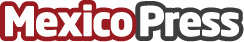 LeadsRx expande sus negocios internacionales con el primer revendedor - Puzzle Ads con sede en BrasilLeadsRx,una empresa de software de atribución de marketing, se ha expandido internacionalmente con su primer revendedor, Puzzle Ads. Esta medida responde a un creciente interés por el análisis imparcial de la comercialización fuera de los Estados Unidos, especialmente en Brasil, Australia, el Reino Unido y EuropaDatos de contacto:Jeff Fishburn+1 (503) 799-1988Nota de prensa publicada en: https://www.mexicopress.com.mx/leadsrx-expande-sus-negocios-internacionales Categorías: Internacional Marketing Hardware Software http://www.mexicopress.com.mx